Сумська міська радаВиконавчий комітетРІШЕННЯвід                              № З метою здійснення заходів, спрямованих на запобігання та ліквідацію наслідків надзвичайних ситуацій та надання термінової допомоги населенню, враховуючи необхідність накопичення місцевого матеріального резерву           м. Суми для запобігання і ліквідації наслідків надзвичайних ситуацій у 2018 році, керуючись частиною першою статті 52 Закону України «Про місцеве самоврядування в Україні», виконавчий комітет Сумської міської ради В И Р І Ш И В:Внести зміни до рішення виконавчого комітету Сумської міської ради від 22.11.2017 № 623 «Про створення та використання місцевого матеріального резерву м. Суми для запобігання і ліквідації наслідків надзвичайних ситуацій, визначення та затвердження його номенклатури, обсягів та місця розміщення» (зі змінами): Викласти  пункт 24 додатку 2 рішення у новій редакції, а саме: Викласти пункт 1 розділу І  «Речове майно» додатку 3  рішення у новій редакції, а саме:Викласти пункт 24 розділу V «Засоби малої механізації» додатку 3 до рішення в новій редакції, а саме:Міський голова                                                                                О.М. ЛисенкоПетров 70 10 02Розіслати: згідно  зі списком розсилки             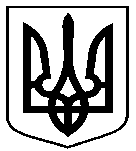 Проект                                                                                         оприлюднено«___» _________ 2018 Про внесення змін до рішення виконавчого комітету Сумської міської ради від 22.11.2017 № 623 «Про створення та використання місцевого матеріального резерву м. Суми для запобігання і ліквідації наслідків надзвичайних ситуацій, визначення та затвердження його номенклатури, обсягів та місця розміщення»V. Засоби малої механізаціїV. Засоби малої механізаціїV. Засоби малої механізаціїV. Засоби малої механізаціїV. Засоби малої механізації24Домкрат гідравлічнийшт1КУ «Сумська рятувально-водолазна служба» Сумської міської ради                         м. Суми               вул. Гагаріна, 11I. Речове майноI. Речове майноI. Речове майноI. Речове майно1Намет УСБ-561 шт37,5V. Засоби малої механізаціїV. Засоби малої механізаціїV. Засоби малої механізаціїV. Засоби малої механізації24Домкрат гідравлічний1 шт3,9